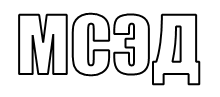 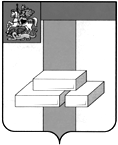 АДМИНИСТРАЦИЯГОРОДСКОГО ОКРУГА ДОМОДЕДОВОМОСКОВСКОЙ ОБЛАСТИКОМИТЕТ ПО УПРАВЛЕНИЮ ИМУЩЕСТВОМпл.30-летия Победы, д.1, микрорайон Центральный, г. Домодедово, Московская область, 142000,    Тел. (496)79-24-139 E-mail: dmdd_kui@mosreg.ru ИНН 5009027119, КПП 500901001___________  № __________	Уважаемая Мария Александровна!Прошу Вас напечатать в ближайшем выпуске газеты «» следующее объявление:ИТОГИ АУКЦИОНА!Комитет по управлению имуществом Администрации городского округа Домодедово сообщает о том, что 13.12.2023 Комитетом по конкурентной политике Московской области подведен итог аукциона в электронной форме на право заключения договора аренды земельного участка, государственная собственность на который не разграничена, расположенного на территории городского округа Домодедово (1 лот) АЗЭ-ДО/23-4215:Лот № 1: Наименование Объекта (лота) аукциона: земельный участок. Категория земель: земли населенных пунктов. Разрешенное использование: для ведения личного подсобного хозяйства (приусадебный земельный участок). Место расположения (адрес) Объекта (лота) аукциона: Московская область, г. о.  Домодедово, с. Добрыниха. Кадастровый номер участка: 50:28:0110318:1226, площадь 1200 кв. м. Начальная цена предмета аукциона: 503 774,40 руб. (Пятьсот три тысячи семьсот семьдесят четыре руб. 40 коп.), НДС не облагается. Начальная цена предмета аукциона устанавливается в размере ежегодной арендной платы. «Шаг аукциона»: 15 113,23 руб. (Пятнадцать тысяч сто тринадцать руб. 23 коп.). Размер задатка для участия в аукционе: 503 774,40 руб. (Пятьсот три тысячи семьсот семьдесят четыре руб. 40 коп.), НДС не облагается.          Аукцион признан несостоявшимся в связи с тем, что на участие в аукционе в электронной форме не было подано ни одной заявки.Протокол аукциона размещен на официальном сайте Российской Федерации, определенном Правительством Российской Федерации www.torgi.gov.ru, официальном сайте городского округа Домодедово www.domod.ru, на Едином портале торгов Московской области easuz.mosreg.ru/torgi, на сайте Оператора электронной площадки www.rts-tender.ru в сети Интернет.Председатель комитетапо управлению имуществом                                                            Л.В. ЕнбековаТ. Ю. Водохлебова  +7 496 792 41 32